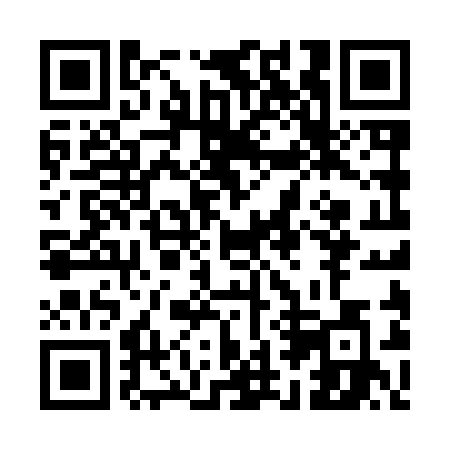 Ramadan times for Bochnia, PolandMon 11 Mar 2024 - Wed 10 Apr 2024High Latitude Method: Angle Based RulePrayer Calculation Method: Muslim World LeagueAsar Calculation Method: HanafiPrayer times provided by https://www.salahtimes.comDateDayFajrSuhurSunriseDhuhrAsrIftarMaghribIsha11Mon4:124:126:0011:483:445:375:377:1912Tue4:104:105:5811:483:455:395:397:2113Wed4:074:075:5611:483:465:415:417:2214Thu4:054:055:5311:473:485:425:427:2415Fri4:034:035:5111:473:495:445:447:2616Sat4:004:005:4911:473:505:455:457:2817Sun3:583:585:4711:463:525:475:477:2918Mon3:563:565:4511:463:535:495:497:3119Tue3:533:535:4311:463:545:505:507:3320Wed3:513:515:4011:463:555:525:527:3521Thu3:483:485:3811:453:575:535:537:3722Fri3:463:465:3611:453:585:555:557:3923Sat3:433:435:3411:453:595:575:577:4024Sun3:413:415:3211:444:005:585:587:4225Mon3:383:385:2911:444:016:006:007:4426Tue3:363:365:2711:444:036:016:017:4627Wed3:333:335:2511:444:046:036:037:4828Thu3:313:315:2311:434:056:046:047:5029Fri3:283:285:2111:434:066:066:067:5230Sat3:263:265:1911:434:076:086:087:5431Sun4:234:236:1612:425:097:097:098:561Mon4:204:206:1412:425:107:117:118:582Tue4:184:186:1212:425:117:127:129:003Wed4:154:156:1012:415:127:147:149:024Thu4:124:126:0812:415:137:157:159:045Fri4:104:106:0612:415:147:177:179:066Sat4:074:076:0412:415:157:197:199:087Sun4:044:046:0112:405:167:207:209:108Mon4:014:015:5912:405:187:227:229:129Tue3:593:595:5712:405:197:237:239:1410Wed3:563:565:5512:395:207:257:259:17